Wydanie wtórnika prawa jazdy z powodu jego utraty (zgubienie , kradzież) lub zniszczenia – WKT-RPJ03Nazwa pełna
Wydanie wtórnika prawa jazdy z powodu zniszczenia blankietu powodującego nieczytelność lub jego utraty 

Podstawa prawnaUstawa z dnia 5 stycznia 2011 r. o kierujących pojazdami,Ustawa z dnia 14 czerwca 1960 r. Kodeks postępowania administracyjnego,Rozporządzenie Ministra Infrastruktury i Budownictwa z dnia 24 lutego 2016 r. w sprawie wydawania dokumentów stwierdzających uprawnienia do kierowania pojazdami,Rozporządzenie Ministra Infrastruktury i Budownictwa z dnia 20 maja 2016 r. w sprawie wzorów dokumentów stwierdzających uprawnienia do kierowania pojazdami,Rozporządzenie Ministra Transportu, Budownictwa i Gospodarki Morskiej z dnia 11 stycznia 2013 r. 
w sprawie wysokości opłat za wydanie dokumentów stwierdzających uprawnienia do kierowania pojazdami,Rozporządzenie Ministra Zdrowia z dnia 29 sierpnia 2019r. w sprawie badań lekarskich osób ubiegających się o uprawnienia do kierowania pojazdami i kierowców,Rozporządzenie Ministra Zdrowia z dnia 8 lipca 2014r. w sprawie badań psychologicznych osób ubiegających się o uprawnienia do kierowania pojazdami, kierowców oraz osób wykonujących pracę na stanowisku kierowcy.
Kod RWA
5430

Wymagane dokumenty
Wniosek wraz z załącznikami : kolorową fotografię o wymiarach 35 x 45 mm, wykonaną na jednolitym jasnym tle, mającą dobrą ostrość oraz odwzorowującą naturalny kolor skóry, obejmującą wizerunek od wierzchołka głowy do górnej części barków, tak aby twarz zajmowała 70-80% fotografii, pokazującą wyraźnie oczy, zwłaszcza źrenice, i przedstawiającą osobę w pozycji frontalnej, bez nakrycia głowy i okularów               z ciemnymi szkłami, patrzącą na wprost z otwartymi oczami nieprzesłoniętymi włosami,                            z naturalnym wyrazem twarzy i zamkniętymi ustami; fotografia powinna być wykonana nie wcześniej niż 6 miesięcy przed dniem złożenia wniosku; osoba z wrodzonymi lub nabytymi wadami narządu wzroku może załączyć do wniosku fotografię przedstawiającą ją w okularach z ciemnymi szkłami;      w takim przypadku do wniosku załącza się również orzeczenie o niepełnosprawności osoby do 16 roku życia lub orzeczenie o stopniu niepełnosprawności osoby, która ukończyła 16 lat, z powodu wrodzonej lub nabytej wady narządu wzroku, wydane zgodnie z przepisami ustawy z dnia 27 sierpnia 1997 r. o rehabilitacji zawodowej i społecznej oraz zatrudnianiu osób niepełnosprawnych (Dz. U.           z 2011 r. Nr 127, poz. 721, z późn. zm.); osoba nosząca nakrycie głowy zgodnie z zasadami swojego wyznania może załączyć do wniosku fotografię przedstawiającą ją w nakryciu głowy, o ile wizerunek twarzy jest w pełni widoczny - w takim przypadku do wniosku załącza się zaświadczenie                            o przynależności do wspólnoty wyznaniowej zarejestrowanej w Rzeczypospolitej Polskiej; dopuszcza się załączanie zdjęcia wykonanego techniką cyfrową zapisanego na zewnętrznym nośniku danych,orzeczenie lekarskie o braku przeciwwskazań zdrowotnych do kierowania pojazdem o ile jest wymagane, orzeczenie psychologiczne o braku przeciwwskazań psychologicznych  do kierowania pojazdem, 
o ile jest wymagane,dowód uiszczenia opłaty za wydanie prawa jazdy.Do wglądu: dokument tożsamości,
Formularze
- wniosek o wydanie prawa jazdy stanowiący załącznik jest do pobrania w formie elektronicznej  
- wniosek do pobrania w formie papierowej we właściwym urzędzie- oświadczenie o utracie dokumentu stanowiący załącznik jest do pobrania w formie elektronicznej  Opłatyopłata za blankiet prawa jazdy : 100 złNumer rachunku bankowego do dokonywania opłat: 98 1560 1081 0000 9040 0005 2062Miejsce załatwienia sprawy
Wydział Komunikacji i Transportu
Telefon: 32 332 66 03,32 332 66 05

Jednostka odpowiedzialna
Starostwo Powiatowe w Gliwicach - Wydział Komunikacji i Transportu

Termin odpowiedzi
30 dni lub 60 dni na wydanie prawa jazdy w przypadku spraw szczególnie skomplikowanych (art. 35 § 3 k.p.a.) od dnia złożenia wniosku.

Tryb odwoławczy
Przysługuje odwołanie do Samorządowego Kolegium Odwoławczego w Katowicach za pośrednictwem Starosty Gliwickiego w terminie 14 dni od daty otrzymania decyzji.

Uwagi
Przy odbiorze nowego dokumentu należy zwrócic poprzednie prawo jazdy jeśli się je posiada. 
W przypadku braku kompletu wymaganych dokumentów wnioskodawca zostanie wezwany do ich uzupełnienia. 
Na stronie internetowej www.info-car.pl można sprawdzić, czy prawo jazdy jest do odbioru.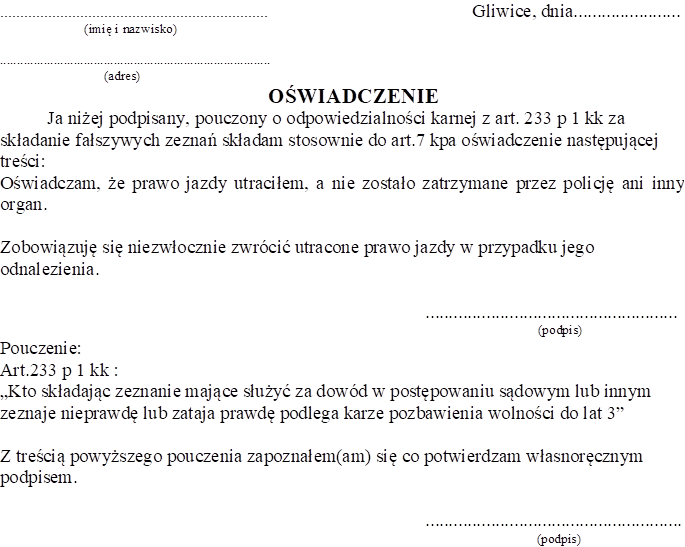 Dział: Sprawy Komunikacyjne
Nazwa: Wydanie wtórnika prawa jazdy z powodu jego utraty lub zniszczenia – WKT-RPJ03
Kompetencja: Starostwo Powiatowe
Informacje o wydziałach:
Wydział Komunikacji i Transportu (WKT)
Miejsce urzędowania: Gliwice, ul. Zygmunta Starego 17, sala obsługi, parter